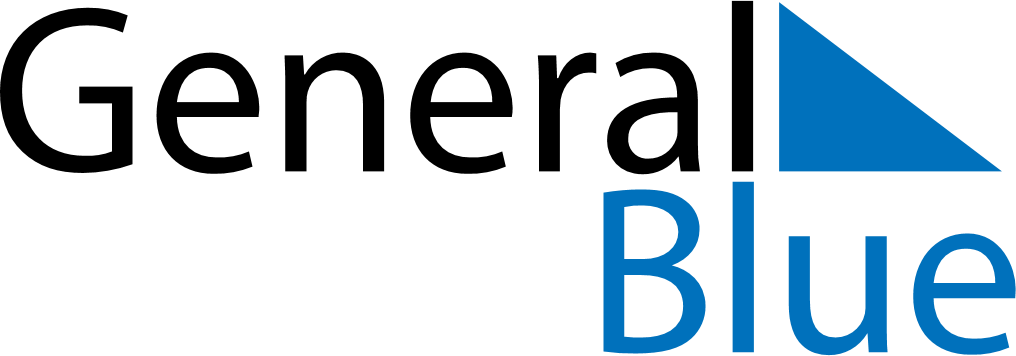 Hungary 2023 HolidaysHungary 2023 HolidaysDATENAME OF HOLIDAYJanuary 1, 2023SundayNew Year’s DayFebruary 1, 2023WednesdayMemorial Day of the RepublicFebruary 25, 2023SaturdayMemorial Day for the Victims of the Communist DictatorshipsMarch 8, 2023WednesdayInternational Women’s DayMarch 15, 2023WednesdayNational DayApril 9, 2023SundayEaster SundayApril 10, 2023MondayEaster MondayApril 16, 2023SundayMemorial Day for the Victims of the HolocaustMay 1, 2023MondayLabour DayMay 7, 2023SundayMother’s DayMay 21, 2023SundayNational Defense DayMay 28, 2023SundayPentecostMay 29, 2023MondayWhit MondayJune 4, 2023SundayDay of National UnityJune 19, 2023MondayDay of the Independent HungaryAugust 20, 2023SundaySaint Stephen’s DayOctober 6, 2023FridayMemorial Day for the Martyrs of AradOctober 23, 2023MondayNational DayNovember 1, 2023WednesdayAll Saints’ DayDecember 6, 2023WednesdaySaint NicholasDecember 24, 2023SundayChristmas EveDecember 25, 2023MondayChristmas DayDecember 26, 2023TuesdayBoxing DayDecember 31, 2023SundayNew Year’s Eve